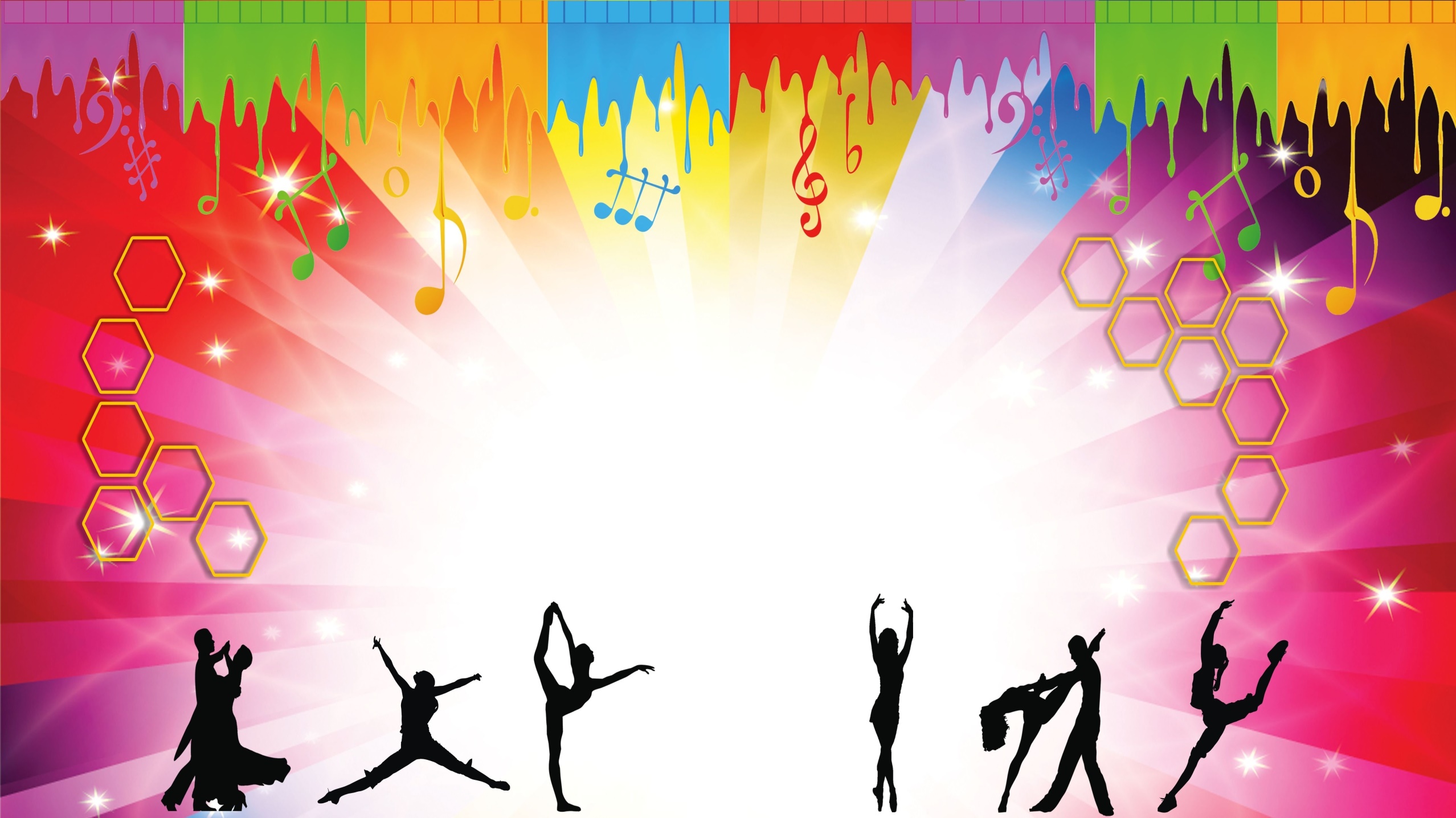 Дорогие друзья! Будем рады видеть Вас на наших мероприятиях недели. Обращаем Ваше внимание на события недели: 15 мая - международный День семьи, 18 мая – Международный День музеев, 20 мая – всемирный день пчел и день рождения джинсов, 21 мая – международный день чая. Завершается ДАТА, ВРЕМЯ, МЕСТОНАИМЕНОВАНИЕ МЕРОПРИЯТИЯДК ГОЗНАКА (ул. К. Либкнехта, 10):ДК ГОЗНАКА (ул. К. Либкнехта, 10):15.05.202319:00-20:30Театральный залСпектакль «Замок одиночества» клуба любителей театра «Театральная мастерская»16.05.202317:30-19:00Гостиная каб. 18Театральный капустник16.05.202319:00-22:00фойеИнтеллектуальная игра «Мозгобойня»18.05.202318:00 – 19:30Театральный залОтчетный  концерт  АРП «Непоседушка» и хореографического коллектива ветеранов «Лада»19.05.202313:00 – 15:00фойеИгровая программа «Дети в тренде 2»20.05.202315:00-18:00фойеФестиваль k-pop культур"Саранхэ"21.05.202318:00 – 20:00Театральный залЮбилейный Отчетный  концерт ТЭТ «Мираж» «Юбилейный вернисаж» (40 лет) и балетмейстерской работы руководителя Деминой И.В.21.05.202320:00 – 22:00фойеИгровая программа «Дети в тренде 2»14.05.202313:00-15:0015:00-17:00Социальный кинозалРабота социального кинозала.Киноклуб «Синема»15.05.2023 г.- 21.05.202311:00 – 23:05«Красная Кама»Показ сеансов в кинозале «Красная Кама»:- «Вызов» 12+ ПК- «Яга и книга закленаний» 6+ ПК- «Юра дворник» 12+ ПК- «Сокровища партизанского леса» 12+ ПК- «Мама мафия» 16+- «Трио в перьях-2» 6+- «Негалодон» 16+- «Хитровка.Знак четырех» 12+ ПК- «Парень с того света» 16+(ПК - пушкинская карта)МАУ «ККДЦ» (пр. Маяковского, 9):МАУ «ККДЦ» (пр. Маяковского, 9):15.05.2023 18:30Зрительный залОтчетный концерт «Живи, танцуя!» (ансамбль народного танца «Потешки») (ПК)17.05.2023 13:15Каб. 321Игровая программа «Challenge Party»18.05.202311:00-14:00Каб. 321КЛНМ Музыкальное путешествие «Музей души твоей»19.05.2023 16:00ЦДТДень ТОС19.05.202318:30Зрительный залОтчетный концерт «Город детства» (хореографический ансамбль «Стиль») (ПК)20.05.2023 17:00Зрительный залСпектакль «Зал ожидания» (творческий проект «Парад звезд») (ПК)20.05.202311:00- 15:00Открытие легкоатлетического пробега с. Черная-Шабуничи, посвящённый Дню Победы (пробег состоится по адресу Лыжная база ул. Лесная 1)п. Майский, Дом культуры (ул. Центральная, 1):п. Майский, Дом культуры (ул. Центральная, 1):18.05.202311:00Социальный кинозалИнтерактивная программа с просмотром мультфильма «Гора самоцветов»19.05.2023 14:00ДККвест «15 музейных сокровищ»16.05.2023 15:00Социальный кинозалКвиз «День Победы»18.05.2023 13:00Зрительный залОнлайн-филармония Сказки Братьев Гримм («Король Дроздобород», «Гензель и Гретель»)ЦЕНТРАЛИЗОВАННАЯ БИБЛИОТЕЧНАЯ СИСТЕМА (Оржоникидзе, д.4):ЦЕНТРАЛИЗОВАННАЯ БИБЛИОТЕЧНАЯ СИСТЕМА (Оржоникидзе, д.4):17.05.2023 19:00Виртуальный концертный зал: программа «Орган и душа дудука» Д.Зарецкий. орган и Аргишти. Дудук. Прямая трансляция из Органнного концертного зала Пермской филармонии21.05.2023 15:00Виртуальный концертный зал: Даниэль Сальвадор, орган. Государственный академический камерный оркестр России. В программе – произведения Баха. Моцарта, Респиги. Трансляция видеозаписи концерта.Центральная детская библиотека им. П.П. Бажова ЦБС г.Краснокамска (ул. Шоссейная,4):Центральная детская библиотека им. П.П. Бажова ЦБС г.Краснокамска (ул. Шоссейная,4):15.05.2023  10:00 12:4018.05.2023 12:00Час мужества «Читаем детям о войне»15.05.2023, 11:50 16:0016.05.2023. 15:0018.05.2023, 16:10Библиотечный урок «Я с книгой открываю мир природы»15.05.2023, 11:0016.05.2023, 10:00 10:3017.05.2023, 10:00 11:0019.05.2023, 11:00Краеведческий час «Краснокамск – любимый город»16.05.2023, 11:00 11:30Час поэзии «Шире круг» (В. Берестов)16.05.2023, 12:15Литературно – краеведческий квест «По книжным лабиринтам Пермского края»21.05.2023 13:30Программа выходного дня «Идем в библиотеку!».Познавательный час.Мастер - классГородская библиотека-филиал №2 ЦБС г.Краснокамска(ул. Энтузистов, 25):Городская библиотека-филиал №2 ЦБС г.Краснокамска(ул. Энтузистов, 25):15.05.2023 17:00Показ с обсуждением  игрового фильма «Мой волк» в Социальном кинозале16.05.2023 10:00Медиаобразовательное занятие «Солдат-герой» в Социальном кинозале21.05.202313:00Интерактивное мероприятие «Бармалей» в  Социальном кинозале21.05.202313:30Кинопоказ  мультфильма «Лимпопо» в Социальном кинозале17.05.202310:00Медиаобразовательное занятие «Крылатые герои книг» в Социальном кинозале16.05.2023 16:00Показ с обсуждением игрового фильма «Дети Дон Кихота» из цикла «Душевное кино» в Социальном кинозалеГородская библиотека-филиал №3 ЦБС г.Краснокамска (ул. Фрунзе, д. 3 «А»):Городская библиотека-филиал №3 ЦБС г.Краснокамска (ул. Фрунзе, д. 3 «А»):16.05.2023 11:00Литературно-музыкальная гостиная «Один раз в год сады цветут»17.05.202318:0018.05.202314:00Мастер-класс для детей «Лягушка-веселушка»Городская библиотека-филиал №4 ЦБС г.Краснокамска (проезд Рождественский, д. 3):Городская библиотека-филиал №4 ЦБС г.Краснокамска (проезд Рождественский, д. 3):17.05.2023, 10:3018.05.2023, 10:30, 11:00Экологический час «В гостях у жителей подводного царства»20.05.2023 10:30Мастер- класс «Осьминоги-обитатели морских глубин»Черновская сельская библиотека-филиал ЦБС г.Краснокамска (с. Черная, ул. Северная, д. 6):Черновская сельская библиотека-филиал ЦБС г.Краснокамска (с. Черная, ул. Северная, д. 6):17.05.202312:00Библиотечный квест «Тайна выцветших строк» (Урок информационной грамотности, в рамках  Дня славянской письменности и культуры и Всероссийского  Дня библиотек)Оверятская поселковая библиотека-филиал  ЦБС г.Краснокамска (ул. Комсомольская ,2):Оверятская поселковая библиотека-филиал  ЦБС г.Краснокамска (ул. Комсомольская ,2):18.05.2023в  09:30Квест-игра «День рождения майского жука»Мысовская сельская библиотека-филиал ЦБС г.Краснокамска (ул.Центральная,1):Мысовская сельская библиотека-филиал ЦБС г.Краснокамска (ул.Центральная,1):16.05.2023 16:30Патриотический час «Две «Катюши» - одна судьба»18.05.2023 16:00Экологический час «Человек на планете Земля»Майская сельская библиотека-филиал ЦБС г.Краснокамска (пер. Зелены,2):Майская сельская библиотека-филиал ЦБС г.Краснокамска (пер. Зелены,2):16.05.202317.05.2023 12:00, 13:00Квест-игра «Будь здоров»Усть-Сыновская сельская библиотека-филиал  им. Ф.Ф. Павленкова ЦБС г.Краснокамска (Совхозная,14):Усть-Сыновская сельская библиотека-филиал  им. Ф.Ф. Павленкова ЦБС г.Краснокамска (Совхозная,14):16.05.202311:00Урок мужества «На танковой броне Урал ковал победу»Стряпунинская сельская библиотека-филиал (ул. Советская, 3а): Стряпунинская сельская библиотека-филиал (ул. Советская, 3а): 16.05.2023 16:30Мастер-класс «Вышивка лентами»21.05.2023 13:00Мастер-класс «Мастерилка»МБУК «КРАСНОКАМСКИЙ КРАЕВЕДЧЕСКИЙ МУЗЕЙ» (пр-т Мира, 9):МБУК «КРАСНОКАМСКИЙ КРАЕВЕДЧЕСКИЙ МУЗЕЙ» (пр-т Мира, 9):Индивидуальные посещения, экскурсии – до 30 чел. в группе.Посещение музея доступно по Пушкинской карте18.05.202310:00-17:00Международный День музеев. Музей встречает друзей!»Бесплатное посещение музея20.05.202310:00-22:00Всероссийская акция «НОЧЬ МУЗЕЕВ»Краснокамская картинная галерея имени И. И. Морозова (ул. К. Либкнехта, 6а):Краснокамская картинная галерея имени И. И. Морозова (ул. К. Либкнехта, 6а):17.05.202311:00Занятие «Праздник изобразительного искусства»17.05.202310:00-17:00Музейное мероприятие "Музей встречает друзей" К Международному Дню музеев. Бесплатное посещение музея.18.05.202311:00Занятие «Праздник изобразительного искусства»19.05.202310:00, 10:30, 11:00Занятие «Праздник искусств. ДШИ»20.05.202310:00-21:00Всероссийская Акция "Ночь музеев".20.05.202317:00Мастер-класс «Сновидения»20.05.202312:00Арт-терапия, мастер класс20.05.202311:00Занятие художественной студии «Мастерская живописи» Константина Матвиенко. Детская группа (предварительная запись, т. 52275) Возможна оплата по Пушкинской карте20.05.202312:30Занятие художественной студии «Мастерская живописи» Константина Матвиенко для взрослых (предварительная запись, т. 52275) Возможна оплата по Пушкинской карте20.05.202315:00Занятие художественной студии «Мастерская живописи» Константина Матвиенко для взрослых (предварительная запись, т. 52275) Возможна оплата по Пушкинской картеДетский музей игрушки (ул. Свердлова, 10):Детский музей игрушки (ул. Свердлова, 10):18.05.202309:00-16:30К Международному Дню музеев «Музей встречает друзей» (в программе дня: настольные игры, квест «Бродилка», мастер-класс «Краснокамская матрешка».Бесплатное посещение музея.19.05.202310:15 -10:4511:00 -11:30Тематическое занятие «Награды Победы», в рамках просветительской программы «Здравствуй, музей!»20.05.202315:00-20:00Всероссийская Акция «НОЧЬ МУЗЕЕВ» ( в программе дня: Фотосушка – «Мой город, Краснокамск», квест «Ночь в музее», мастер-класс «Вкус  детства»)20.05.202319:00-21:00Вечерний кинотеатр (кинопоказ фильмов советского периода)МАУ ДО «ДЕТСКАЯ МУЗЫКАЛЬНАЯ ШКОЛА» (ул. Большевистская, 50):МАУ ДО «ДЕТСКАЯ МУЗЫКАЛЬНАЯ ШКОЛА» (ул. Большевистская, 50):11.05.202317:00Гала-концерт победителей и призёров конкурсов фортепианного и струнно-смычкового отделений по итогам 2022-2023 учебного года11.05.202318:30Отчётный концерт Отделения народных инструментовМАУ ДО «ДЕТСКАЯ ШКОЛА ИСКУССТВ» (ул.Суворова, 1):МАУ ДО «ДЕТСКАЯ ШКОЛА ИСКУССТВ» (ул.Суворова, 1):16.05.202318:00Концертно-выставочный залКонцерт – батл «Гармонь против баяна».  Вход свободный17.05.2023Концерт «Цветущий май»МБУ «МОЛОДЕЖНЫЙ РЕСУРСНЫЙ ЦЕНТР» (пр. Комсомольский, 24):МБУ «МОЛОДЕЖНЫЙ РЕСУРСНЫЙ ЦЕНТР» (пр. Комсомольский, 24):МБУ МРЦ – СП СТК «Эдельвейс» (пр. Рябиновый, 4):МБУ МРЦ – СП СТК «Эдельвейс» (пр. Рябиновый, 4):17.05.202315:00Мастер-класс «Техника пешего туризма»20.05.202314:00Кроссфит марафон19.05.202314:00Экологический десант «Чистый бор»МБУ МРЦ – СП КМЖ «Ассоль» (ул. Калинина, 18):МБУ МРЦ – СП КМЖ «Ассоль» (ул. Калинина, 18):18.05.202317:00Тематическое мероприятие «Как не оказаться за чертой», посвященное всемирному дню без табакаМБУ МРЦ – СП КМЖ «Факел» (ул. Комарова, 3):МБУ МРЦ – СП КМЖ «Факел» (ул. Комарова, 3):20.05.202315:00Открытый межмуниципальный фестиваль «САРАНХЭ» (к международному дню солидарности молодежи). Фестиваль состоится в  МАУ «ДК Гознака» (ул.Карла Либкнехта, 10)МБУ МРЦ – СП КМЖ «Радуга» (ул. Энтузиастов, 23):МБУ МРЦ – СП КМЖ «Радуга» (ул. Энтузиастов, 23):19.05.202319:00Реализация проекта «Дозор: по следам…». Квест «Пионерский Дозор»15.05.202316:30Игровая программа «Связь поколений», посвященная Международному дню семьиМБУ МРЦ – СП КМЖ «Формика» (ул. Павлика Морозова, 2):МБУ МРЦ – СП КМЖ «Формика» (ул. Павлика Морозова, 2):17.05.202318:00Квест-игра «На поиски семейных ценностей»20.05.202317:00ИгроманияМБУ МРЦ – СП КМЖ п. Оверята (ул. Строителей, д.7):МБУ МРЦ – СП КМЖ п. Оверята (ул. Строителей, д.7):15-20.05.202314:00Настольные и подвижные игрыМБУ МРЦ – СП КМЖ с. Черная (ул. Северная, д.6):МБУ МРЦ – СП КМЖ с. Черная (ул. Северная, д.6):15-20.05.202316.00Настольные и подвижные игры17.05. 202311:00, 12:30Спортивная программа «Спорт - против вредных привычек!»МБУ МРЦ – СП КМЖ с. Мысы (ул. Центральная, д.1):МБУ МРЦ – СП КМЖ с. Мысы (ул. Центральная, д.1):20.05.202318:00Вечер отдыха «Здоровая весна»МБУ МРЦ – СП КМЖ с.Усть-Сыны (ул. Совхозная, д.14):МБУ МРЦ – СП КМЖ с.Усть-Сыны (ул. Совхозная, д.14):МБУ МРЦ – СП КМЖ с. Стряпунята (ул. Советская, д.8):МБУ МРЦ – СП КМЖ с. Стряпунята (ул. Советская, д.8):20.05.202313:00Спортивно-познавательная игра «Будь здоров»СПОРТИВНЫЕ МЕРОПРИЯТИЯ:СПОРТИВНЫЕ МЕРОПРИЯТИЯ:МБУ ФОК «Олимпийский» (пр. Маяковского 7):МБУ ФОК «Олимпийский» (пр. Маяковского 7):16.05.2023г. , 17.05.2023г.10:00-15:00Соревнования по лёгкой атлетике в рамках спартакиады школьников (соревнования пройдут по адресу ул. Большевисткая, 56)20.05.202311:00- 15:00Легкоатлетический пробег с. Черная-Шабуничи, посвящённый Дню Победы (пробег состоится по адресу Лыжная база ул. Лесная 1)МАУ «СШ п. Майский» (п. Майский, ул. Северная 2):МАУ «СШ п. Майский» (п. Майский, ул. Северная 2):15.05.2023 г. -19.05.2023г.              15:00  - 19:00Стадион, спортивный зал          «Спорт - против наркотиков», соревнования по отделениям  ОФП и СФП  воспитанников МАУ ДО "СШ п. Майский"МБУ СШОР «Лидер (ул. Большевистская, 56):МБУ СШОР «Лидер (ул. Большевистская, 56):МАУ СК «Ледовый» (ул. Большевистская 56Е):МАУ СК «Ледовый» (ул. Большевистская 56Е):15.05.2023 г.- 18.05.2023г.21:30Единая ночная хоккейная лигаМБУ «СШ по плаванию «Дельфин» (ул. Школьная 12):МБУ «СШ по плаванию «Дельфин» (ул. Школьная 12):18.05.2023г.15:00 – 17:00Первенство МБУ ДО "СШ по плаванию "Дельфин" в рамках месячника антинаркотической направленностинеделя всемирным днем культурного разнообразия во имя диалога и развития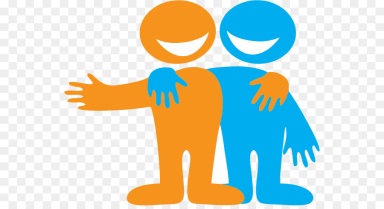 